Родителям рекомендуется: Рассказать ребенку о том, что Север – это та часть света, где снег лежит почти круглый год, моря покрыты толстым льдом, дуют сильные ветры, метут метели. Показать на глобусе, где находится Север. Большую часть года земля покрыта снегом и только в течение 1-2 месяцев снег тает. Там живут белые медведи, моржи, тюлени, северные олени, песцы и т. д.Расширение словарного запаса детей:Словарь :существительные : белый медведь, песец, морж, северный олень, снежный барс, морской котик, тюлень, заяц,  полярный волк, прорубь, мех, шкура, клыки, копыта, лапы, ласты, рога, мох.прилагательные :  широкий, длинный, ценный, прожорливый, выносливый, пушистый, жирный, сильный, осторожный, белогрудый..глаголы : плавать, ползать, прыгать, бегать, мчаться, возить, рыскать, охотиться, спасаться, защищаться.наречия : опасно, осторожно, красиво, холодно , ловко, умело.1.Вступительная беседа.Ребята, самая верхняя точка Земли, называется Северный полюс. Туда можно добраться только на корабле или самолете, потому что он со всех сторон окружен океаном. Круглый год океан покрыт льдом. На полюсе очень холодно, но животные, которые там обитают, приспособлены к суровым условиям. 2. «Назови животного»Назовем животных, которые живут на Севере.На Севере живет Белый медведь….3. «Загадки»   Живет в краю холода, снега и льда,
   Ему не страшна ледяная вода,
   Не ленится рыбку ловить каждый день,
    Зовется животное это ... .
    (Тюлень)Сев на ледяную глыбу,Я ловлю на завтрак рыбу.Белоснежным я слывуИ на севере живу.А таежный бурый братМеду и малине рад.(Белый медведь).Этот житель круглый годЛишь на Севере живет.Он с ветвистыми рогамиИ со стройными ногами.А на ножках тех копыта,Зверь хороший, не сердитый.Мох жует он целый день.Это северный …(Олень).Растянулся среди льдинТолстокожий господин.В холодину, братцы,Лезет он купаться.Проведя в воде часы,Вылез он на льдину,Важно фыркает в усы,Чешет ластой спину.Важен, грозен, толстокожГосподин усатый. (Морж)Ловкий маленький зверек,Живет на Севере суровом.Шерсть его блестит, как шелк,Как цвет блестящего покрова.(Песец).Серый гонится за белым,Хочет белым пообедать.Как догонит - зубом щелк:Белый - бедный, сытый …(Волк).5. «Один – много»Тюлень – тюлени - много тюленей;Морж – моржи – много моржей;Песец – песцы – много песцов;Белый медведь – белые медведи – много белых медведей.6. «Назови семью»Морж – моржиха – моржонок (моржата);Белый медведь – белая медведица – белый медвежонок Белый волк – белая волчица – белый волчонок7. «Чей, чья, чье, чьи?»Чей это хвост? Нос?.(Это медвежий хвост. Это медвежий нос).Чья это голова? Шея?.(Это медвежья голова. Это медвежья шея).Чье это ухо? Туловище?.(Это медвежье ухо. Это медвежье туловище).Чьи это лапы? Усы?.(Это медвежьи лапы. Это медвежьи усы).8. «Посмотри, подумай и ответь»-Кто это? (Это морж)-Морж какой? (Морж большой, неуклюжий,)-У моржа длинные усы, поэтому его называют (длинноусый)-Кто это? (Это медведь)-Медведь какой? (Медведь белый, сильный, ….)-У медведя черный нос, поэтому его называют (черноносый).-Кто это? (Это песец)-Песец какой? (Песец пушистый, маленький)-У песца длинный хвост, поэтому его называют (длиннохвостый)-Кто это? (Это волк)-Волк какой? (хищный, полярный)-У волка острые зубы, поэтому его называют (острозубый)9. «Что делает? Что делают?»-Что делает белый медведь? (белый медведь стоит, прыгает, идет, лежит).-Что делают белые медведи? (белые медведи стоят, прыгают, идут, лежат).-Что делает морж? (Морж лежит, плывет).-Что делают моржи? (Моржи лежат, плывут).10. «4 лишний»Морж, тюлень, олененок, белый медведьваран, северный олень ,тюлень, белый медведь.Песец, зебра, белый волк, тюлень11. «Раз – два – три – четыре – пять – надо всех пересчитать»-Ребята, а где у нас можно увидеть животных Севера? (В зоопарке)-            сосчитайте и ответьте, сколько и каких зверей ?(1 морж, 2 моржа, 3 моржа, 4 моржа, 5 моржей…12. «У кого что?» Если в зоопарке вблизи посмотреть на животных Севера, то    кажется, что у медведя не лапы, а …. (Лапищи).-У моржа не усы, а ….(Усищи).-У песца не хвост, а …. (Хвостище).-У волка не зубы, а … (Зубищи).13. «Кто, чем питается?»-Олень питается мхом, травой.-Волк питается мясом.-Тюлень питается рыбой.-Песец – мясом.-Морж - рыбой.-Белый медведь - рыбой.14. «Скажи зачем?»-Зачем белый медведь ныряет в море? (чтобы поймать рыбу)-Зачем северный олень разгребает копытом снег? (чтобы достать мох).15. Раздели слова на слоги: (устно)                                                                                      ( морж, олень, куропатка, медведь, сова, песец.   Мед – ведь, морж,  жи – вот – ны – е  Тю – лень,  пе – сец,  со-ва.16.Пальчиковая гимнастика «Животные севера»17.Рассказ- беседа  «Животные холодных стран»Отгадайте загадку : Ветер, снег и лёд- не мечтай о тепле,                                 Кто же там живёт, на холодной земле ?                                  Дикие животные: белые, медведи, песец, моржи, тюлени.Северный Ледовитый океан почти всегда закован толстым крепким льдом. В белых льдах лишь кое- где видны черные трещины- разводья. По ним, вслед за могучими ледоколами плывут корабли. А вокруг, куда ни глянь, многометровые сугробы. Здесь, на Крайнем Севере, в Арктике, лед никогда не тает. Почему? Да потому, что коротким полярным летом солнце не поднимается высоко, его не жаркие лучи отражаются ото льда и снега. Растопить лёд здешнее солнце не может. Даже летом здесь 50о мороза, а про зиму и говорить нечего. Зимой столбик термометра опускается почти до цифры 90о.Белый медведь. На снегу его совсем не заметно : шуба белая и снег белый, один нос черный. Когда медведь подкрадывается к тюленям, он предусмотрительно прикрывает нос лапой. Сотни километров проходит он по льдам в поисках добычи. Полынья на дороге- не беда. Прыгнет в ляденую воду и плывёт до льдины. Ни мороз, ни ледяная вода медведю не страшны - такая у него замечательная шуба.Морж тоже полярный житель. Этот великан не боится даже белого медведя. Хотя у него острые, могучие клыки, морж совсем безобидный. Клыками он выкапывает из ила раковины и съедает их содержимое.Тюлень питается рыбой. Он прекрасный пловец и ныряльщик. Вместо ног у него ласты. Вынырнет тюлень, наберет воздуху и снова в воду. А зимой, когда вода быстро замерзает, тюленю приходится пробивать лёд головой. Иначе задохнуться можно. Вот здесь- то, возле лунок, белый медведь и подстерегает тюленя. Детёныши у тюленя совсем белые. Их так и называют- бельки.Песец только зимой белый, чтобы быть незаметным и пушистым, чтобы не замёрзнуть. А летом песец серый и облезлый.18.Стихотворение  для чтения и заучивания наизустьСЕВЕРНЫЙ ПОЛЮССмотрите, смотрите,Снега и снега.Четвёртые суткиБушует пурга.Она сорвала свойПростуженный голос,Пока добираласьНа Северный полюс.А вот и полярники,Смелый народ, —На льдине дрейфуютОни круглый год.И дорог им Север —Большая страна,Где белая дажеСама тишина.М. Садовский19.Список рекомендуемой художественной литературы.-Топорышкин И. «Как тюлень стал тюленем»-Снегирев Г. «Про пингвинов»-Флинт В. «Животные Севера»-Шульжин В. «Белый медвежонок»20.Рисование оленя.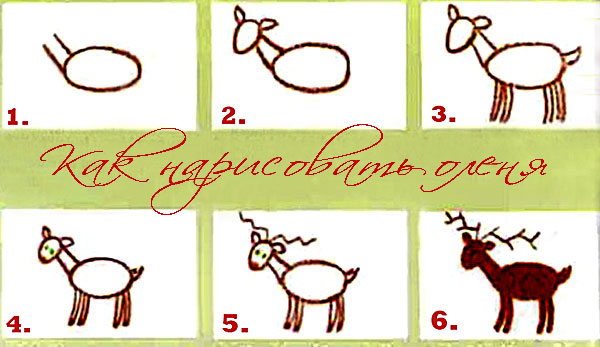 21.Аппликация «Тюлень».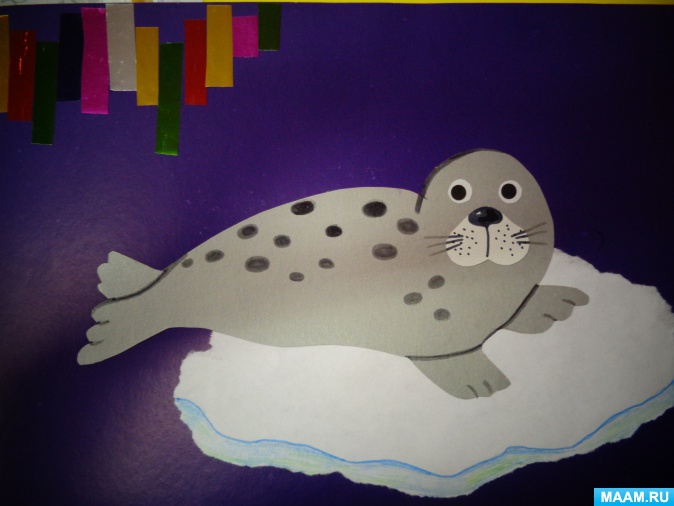 Кто на севере живет?Кто там ест и кто там пьет?Звери необычные к холоду привычные.Вот песец из норки смотрит.Белый мишка важно ходит,Ну, а морж, как капитанПокоряет океан.Гордый северный оленьГрузы возит целый день.Хлопки ладошки – кулачки, попеременно.«Замок» - меняя положение пальцевСоприкосновение подушечек пальцев  с большим пальцем образовывая «колечки».Пальчики – «шагают»Ладони «лодочкой» двигаются вперед.Кисти рук скрещены, пальцы раздвинуты.Растирание ладоней движениями вверх, вниз